MENSAGEM AO PROJETO DE DECRETO LEGISLATIVO Nº         /2018, QUE CONFERE AO SENHOR VALDINEI LOPES, POR COMPROVADO MERECIMENTO, O DIPLOMA DE “GRATIDÃO DO POVO ITATIBENSE”Senhores Vereadores:Valdinei Lopes, 40 anos, nascido em Cornélio Procópio PR, veio para Itatiba com 1 mês de vida, onde cresceu e formou sua família.Nestes 40 anos fez muitas amizades, além de ter o prazer de fazer parte da escolinha de futebol do Morro azul, onde desenvolveu um belo trabalho com a criançada.É professor de capoeira e ministra aulas em vários locais da cidade tendo uma vida voltada ao esporte, sempre ajudando o próximo.Casado e com 3 filhos, presta relevante serviço social para o nosso município.Por tudo isso o Sr. Valdinei Lopes, é merecedor do Diploma de “Gratidão do Povo Itatibense” neste ano de 2018. SALA DAS SESSÕES, 22 de Agosto de 2018.________________________EDVALDO HUNGAROVereador PDTPROJETO DE DECRETO LEGISLATIVO             /2018EMENTA: CONFERE AO SENHOR VALDINEI LOPES, O DIPLOMA DE “GRATIDÃO DO POVO ITATIBENSE”.A CÂMARA MUNICIPAL DE ITATIBA APROVA:Art. 1º - A Câmara Municipal de Itatiba, em nome da população reconhecida, confere, por comprovado merecimento, ao SENHOR VALDINEI LOPES, pelo seu relevante trabalho ao nosso município, o Diploma de “GRATIDÃO DO POVO ITATIBENSE”.Art. 2º - O respectivo diploma ser-lhe-á entregue em dia, hora e local a serem designados de comum acordo entre o agraciado e a Mesa Diretora da Edilidade.Art. 3º - As despesas decorrentes deste DECRETO correrão à conta de verba orçamentária própria.Art. 4º - Este DECRETO entrará em vigor na data de sua publicação, revogadas as disposições em contrário.SALA DAS SESSÕES, 22 de Agosto de 2018.________________________EDVALDO HUNGAROVereador PDT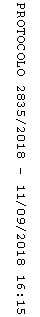 